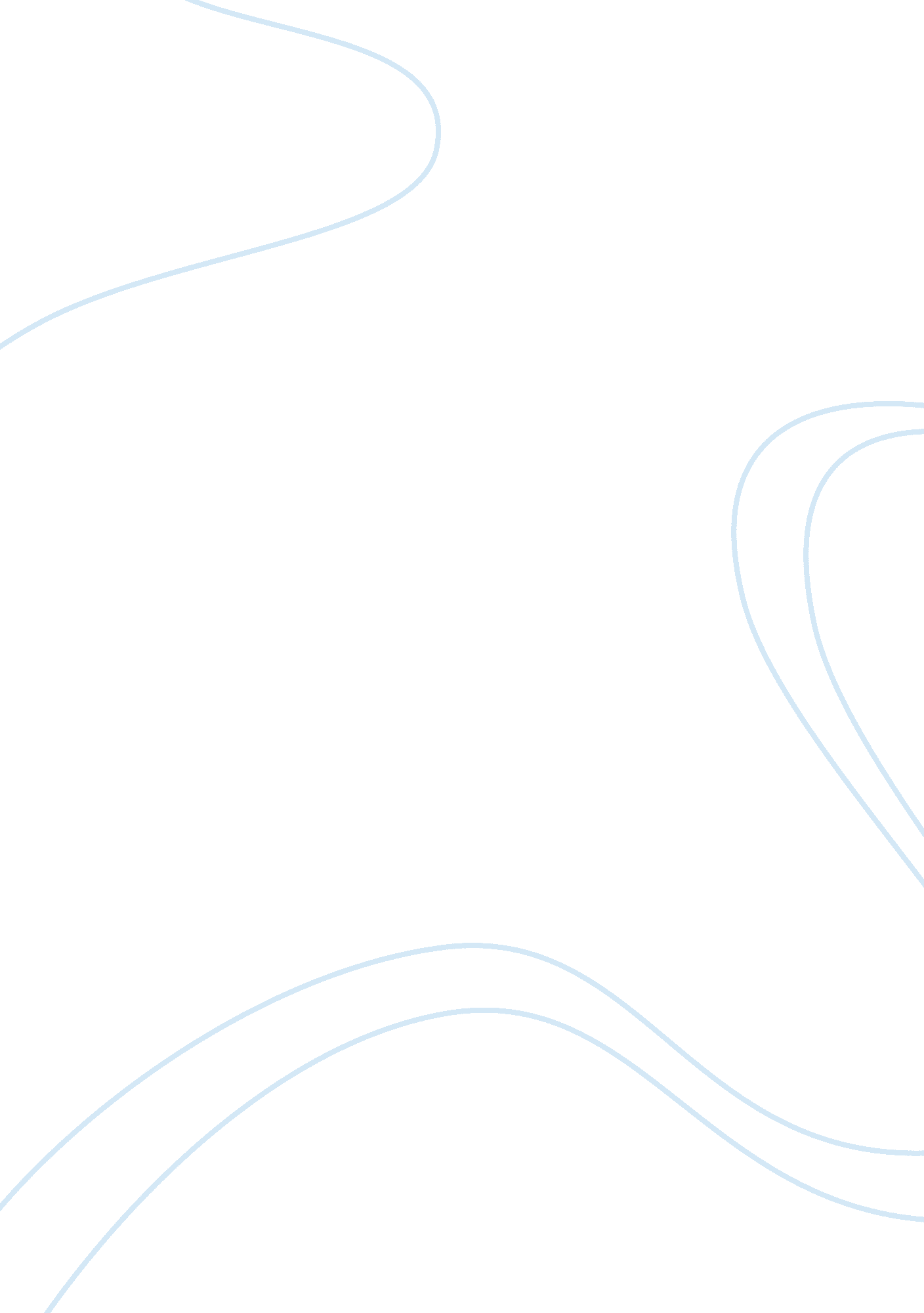 Occupational carbon monoxide fatalities in the us from unintentional non-fire rel...Parts of the World, Europe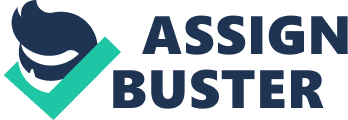 REFERENCE (APA Format): Purdue OWL Link Citation: 
Is the title clear and concise? (Yes or No): 
Comment: Yes 
Does it promise no more than the study can provide? (Yes or No): 
(Hint: Read article completely and work through other sections before answering this one.) 
Comment: Yes 
Carbon monoxide is known to be an exceedingly perilous indoor contamination prompting serious wellbeing results. In any case, CO-related mortality information is not accessible through standard reporting plans, and accordingly, the extent of CO- related mortality has dependably been liable to estimation. 
INTRODUCTION/THEORY OR BACKGROUND/LITERATURE REVIEW 
Is/are the problem(s) /thesis(es) clearly stated? (Yes or No) : 
Comment: Yes 
The investigation of CO mortality information as reported by a mixture of Member States in the WHO European Region yields a few conclusions that have noteworthiness for strategy (Ball et al., 2005). 
Are the necessary aspects/variables of the problem well defined? (Yes or No): 
Comment: Yes 
The introduced information demonstrates the wellbeing critics of CO-related mortality additionally clarifies the test of its sufficient reporting and checking. 
Is its significance recognized? (Yes or No): 
(Why is this problem being investigated? What significance does its examination have for the research and/or practice based disciplines?) 
Comment: yes 
In this connection, the move from Icd9 to Icd10 has brought about a few changes in the coding framework. Additionally, along these lines, a few nations show errors between the CO mortality reported as indicated by Icd9 and Icd10 (Ball et al., 2005). 
Are specific questions raised; hypotheses clearly stated? (Yes or No): 
(Most problems/theses are comprised of one or more focused hypothesis that help the researcher to better structure and design his/her design and analysis of the overall problem/thesis.) 
Comment: Yes 
The instability could be decreased by ordering CO poisoning as an issue illness to general wellbeing powers and enhancing information gathering and information quality by better preparing on CO inebriation side effects and precise reporting methodology ( Ball et al., 2005). 
Are assumptions and limitations stated? (Yes or No): 
(Sometimes you will find the assumptions and limitations described in the Results, Discussion or Conclusions section of the paper. It is worth commenting on their absence if they are not at least briefly identified in this section.) 
Comment: Yes 
Auspicious distinguishing proof and reporting of presentation circumstances may be important for activating general wellbeing activity in intense introduction circumstances, particularly if different inhabitants of the same or neighboring building are conceivably at risk ( Ball et al., 2005). 
Are important terms defined? (Yes or No): 
(You must understand that the primary audience for peer reviewed articles are, as stated, “ peers” within the respective research/academic domain and many expert level practitioners. Consequently, a respective base level understanding of the nomenclature and various technical aspects is often assumed. Do your best to extract whatever comments you can.) 
Comment: yes 
Nations inquired as to whether conceivable is utilizing the International Classification of Diseases (ICD). Giving the aggregate number of CO-related passings using and identifying with harmful impact of carbon monoxide. 
Is there an adequate review of the related literature? (Yes or No): 
(Nothing builds a pseudoscientific or pseudo-rational argument quicker than not tracing the intellectual history of your thesis [con artists love to do this]. This is commonly done by either not citing any prior research done with respect to any of the elements of the proposed problem/thesis or miss-citing information from previous research. The latter is often very subtle and difficult to catch for novice readers and researchers. Thus, it often behooves the reader to read some of the references cited to confirm such compliance. This is a key element in the “ peer review process”. Note: Individual testimony, however persuasive to the general consumer, rarely [only under strict clinical guidelines] hold much weight as “ evidence”.) 
Comment: Yes 
Braubach et al. says that the European Union (EU) Injury database (IDB) (2006) demonstrates that even 87% of all CO-related wounds happen in private local locations ( Ball et al., 2005). 
Are important findings from prior research noted as part of the literature review? (Yes or No): 
(This includes the importance of noting/citing the findings “ correctly”. This ranks pretty high in the thesis/dissertation defense process for any of you considering graduate work. It should also be noted that citations occur throughout the entire body of the paper, not just the introduction/literature review.) 
Comment: Yes 
Because of its harmfulness, CO is likewise frequently connected with deliberate harming. For instance, portrayed for suicides because of auto fumes , charcoal or gas radiators ( Ball et al., 2005). 
Is the review of literature well organized? (Yes or No): 
Comment: Yes 
The writing audit is decently composed. 
Is an effective summary of the information generated from the literature review provided? (Yes or No): 
(Many journals require contributors abide by strict formatting standards. Restrictions of the overall space/words are strictly enforced. Consequently, such summaries may be completely missing. This is far less important than a comprehensive review of the literature be done and the commitment to the intellectually honest citation of information from prior research.) 
Comment: Yes 
Writing audits furnish you with a helpful manual for a particular subject. In the event that you have restricted time to lead research, writing surveys can provide for you an outline or go about as an issue stone. For experts, they are helpful reports that stay up with the latest with what is present in the field. 
METHODOLOGY: 
(I am not expecting much from you in this section. However, do your best to make the most sense and provide the most reflective commentary within your capabilities. This is another big hitter when defending a thesis [Masters) or dissertation [Ph. D.]) 
Is the research design described in detail? (Yes or No): 
Comment: Yes 
The reason for this exploration is to comprehend and clarify Mortality connected with an introduction to carbon monoxide in WHO European Member States 
Is it adequate? (Yes or No): 
Comment: Yes 
It constitutes the outline for the gathering, estimation, and investigation of information. 
Are the samples described? (Yes or No): 
Comment: Yes 
Ball et al., 2005assessed that 50–80%of flame related passings are the consequence of smoke inward breath instead of smolders. In view of our database, the rate of all passings connected with incidental CO harming with presentation to smoke, fire and flares was between 0% (Malta) and half (Andorra). 
Are relevant variables recognized? (Yes or No): 
Comment: Yes 
The information demonstrates that CO inebriation is a genuine general well being tested. With a yearly passing rate of 2. 2 every 100 000 populace over the entire reporting period. 
Are appropriate controls provided? (Yes or No): 
Comment: Yes 
Gas supplies, warming gadgets, and other indoor environment peculiarities identified with a burning need to be created and introduced to the most elevated amount of item wellbeing. 
Are data-gathering instruments appropriate? (Yes or No): 
(It would be fine for you to just state what these instruments are. If you think they are not appropriate then you bare the burden of explaining why). 
Comment: Yes 
Besides, the utilization of the ICD framework and application of the T58 code for national checking of CO inebriation ought to be enhanced and the consequent information examination inside institutionalized wellbeing insights and reports. 
Are validity and reliability established? (Yes or No): 
(Do your best.) 
Comment: Yes 
Is the statistical treatment appropriate? (Yes or No): 
(Do your best.) 
Comment: Yes 
No building measures and control gadgets will be entirely satisfactory to stay away from and decrease CO-related suicide. It remains the usual obligation to society, families, and companions. 
RESULTS 
(The results are the single most important element used to support your conclusions. The results are only as good [valid and reliable] as the methodology used to generate them.) 
Is there an appropriate use made of tables and figures? (Yes or No): 
(Good table and figures assistant, tremendously, in conveying results from the collection and analysis of data/information; especially to the novice reader/researcher.) 
Comment: yes 
It remains affirmed that the European information are in a reach as the discoveries of different nations (Table 5). 
Is the analysis of data relationships logical and perceptive? (Yes or No): 
(NOTE: Statistics and data don’t lie! People lie with statistics and data! Don’t be fooled by fancy formatting and profound conclusions. If the results don’t logically relate, or add anything not already existent, to the description of your problem and hypotheses proposed then those conclusions and any claims that follow are not supported)! 
Comment: Yes 
The noteworthy sex imbalance in CO-related mortality focused on the accessible information and would call for further investigation, taking a gander. 
Is the statistical analysis accurately interpreted? (Yes or No): 
(Do your best.) 
Comment: Yes 
Proof demonstrates that CO identifiers outfitted with a discernable caution can alarm potential casualties of CO harming be before harmful sequelae create 
POTENTIAL PROFESSIONAL and/or PERSONAL APLICATIONS 
(This is your chance to be “ wise” [Subjectivism this is well informed by a disciplined objectivity]. Offer your reflections on this article. Entertain ideas as to how the material presented in this article may contribute to your academic, professional and/or even personal life.) 
Comment: This study gives imperative data on the way to measuring populace presentation to CO and building a conceivable methodology to get to this vital data and sensible medication to decrease potential introduction. 
- Please print out. 
- Attach printed copy of this evaluation to the printed copy of the associated article. 
- Attach Power Point Presentation as an Appendix to each Evaluation. 
- Items included in final Deliverable: 
- Completed Article Evaluation 
- Printed copy (preferred PDF format NOT HTML) of article (Full page format NOT Multiple pages per sheet) 
- Print out of Power Point presentation (3 to 6 Slides per sheet). 
References 
Ball, L. B., Macdonald, S. C., Mott, J. A. and Etzel, R. A. (2005) Carbon monoxide related injury estimation using ICD coded data: methodological implications for public health surveillance, Arch. Environ. Occup. Health, 60, 119–127. 